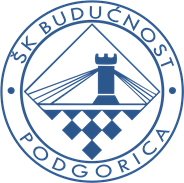 3. MEMORIJAL „RADOJICA DABETIĆ“Podgorica, 17. decembar 2023.RASPISPod pokroviteljstvom Glavnog grada Podgorice, ŠK „Budućnost CEDIS“ u saradnji sa ŠSCG organizuje 3. međunarodni turnir u ubrzanom šahu – Memorijal „Radojica Dabetić“.Turnir će se održati u nedelju, 17. decembra 2023. godine u multimedijalnoj sali Univerzitetskog sportskog centra u Podgorici.Turnir se igra u 9 kola po Švajcarskom sistemu. Tempo igre je 10 minuta po igraču za cijelu partiju uz dodatak od 5 sekundi za svaki odigrani potez.Svečano otvaranje turnira je u nedelju, 17. decembra 2023. u 9:00 u sali za igru. Nakon otvaranja biće priređen koktel dobrodošlice. Partije 1. kola počinju u 9:30.Nagradni fond iznosi 2.500 € i biće raspoređen na 16 redovnih i 7 specijalnih nagrada.Redovne nagrade:1. 500 €                         5. 150 €                         9. 80 €                         13. 50 €2. 350 €                         6. 120 €                       10. 70 €                         14. 50 €3. 250 €                         7. 100 €                       11. 60 €                         15. 50 €4. 200 €                         8. 90 €                         12. 60 €                         16. 40 €Nagrade se dijele prema plasmanu na tabeli i ne mogu se kumulirati (svaki igrač može osvojiti najviše jednu nagradu).Specijalne nagrade:Najbolje plasirani veteran (rođeni 1963. godine i stariji)                    		40 €Najbolje plasirana žena                                                                        		40 €Najbolje plasirani omladinac (rođeni 2003. godine i mlađi)               		40 €Najbolje plasirani igrač do rejtinga 1700                                       		40 €Najbolje plasirani igrač sa rejtingom od 1701 do 2000                       		40 €Najbolje plasirani igrač sa rejtingom od 2001 do 2200                      		40 €Najbolje plasirani član ŠK Budućnost ili ŠK Omladinac                   		40 €Rok za prijavu igrača: 16. decembar 2023. do 15:00Kontakt za prijave: Srećko Đukanović 067/614-363 ili na mejl: buduchess@t-com.meDirektor turnira: Aleksandar Radunović